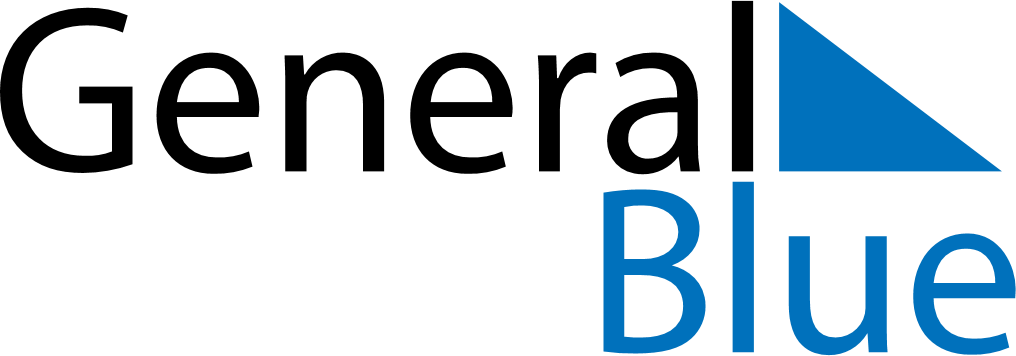 July 2024July 2024July 2024July 2024July 2024July 2024Nilsiae, North Savo, FinlandNilsiae, North Savo, FinlandNilsiae, North Savo, FinlandNilsiae, North Savo, FinlandNilsiae, North Savo, FinlandNilsiae, North Savo, FinlandSunday Monday Tuesday Wednesday Thursday Friday Saturday 1 2 3 4 5 6 Sunrise: 3:05 AM Sunset: 11:17 PM Daylight: 20 hours and 12 minutes. Sunrise: 3:07 AM Sunset: 11:16 PM Daylight: 20 hours and 9 minutes. Sunrise: 3:08 AM Sunset: 11:15 PM Daylight: 20 hours and 6 minutes. Sunrise: 3:10 AM Sunset: 11:13 PM Daylight: 20 hours and 3 minutes. Sunrise: 3:12 AM Sunset: 11:12 PM Daylight: 19 hours and 59 minutes. Sunrise: 3:14 AM Sunset: 11:10 PM Daylight: 19 hours and 55 minutes. 7 8 9 10 11 12 13 Sunrise: 3:16 AM Sunset: 11:08 PM Daylight: 19 hours and 52 minutes. Sunrise: 3:18 AM Sunset: 11:06 PM Daylight: 19 hours and 48 minutes. Sunrise: 3:21 AM Sunset: 11:04 PM Daylight: 19 hours and 43 minutes. Sunrise: 3:23 AM Sunset: 11:02 PM Daylight: 19 hours and 39 minutes. Sunrise: 3:25 AM Sunset: 11:00 PM Daylight: 19 hours and 34 minutes. Sunrise: 3:28 AM Sunset: 10:58 PM Daylight: 19 hours and 30 minutes. Sunrise: 3:30 AM Sunset: 10:56 PM Daylight: 19 hours and 25 minutes. 14 15 16 17 18 19 20 Sunrise: 3:33 AM Sunset: 10:53 PM Daylight: 19 hours and 20 minutes. Sunrise: 3:35 AM Sunset: 10:51 PM Daylight: 19 hours and 15 minutes. Sunrise: 3:38 AM Sunset: 10:49 PM Daylight: 19 hours and 10 minutes. Sunrise: 3:41 AM Sunset: 10:46 PM Daylight: 19 hours and 5 minutes. Sunrise: 3:43 AM Sunset: 10:44 PM Daylight: 19 hours and 0 minutes. Sunrise: 3:46 AM Sunset: 10:41 PM Daylight: 18 hours and 54 minutes. Sunrise: 3:49 AM Sunset: 10:38 PM Daylight: 18 hours and 49 minutes. 21 22 23 24 25 26 27 Sunrise: 3:52 AM Sunset: 10:36 PM Daylight: 18 hours and 43 minutes. Sunrise: 3:55 AM Sunset: 10:33 PM Daylight: 18 hours and 38 minutes. Sunrise: 3:57 AM Sunset: 10:30 PM Daylight: 18 hours and 32 minutes. Sunrise: 4:00 AM Sunset: 10:27 PM Daylight: 18 hours and 26 minutes. Sunrise: 4:03 AM Sunset: 10:24 PM Daylight: 18 hours and 21 minutes. Sunrise: 4:06 AM Sunset: 10:21 PM Daylight: 18 hours and 15 minutes. Sunrise: 4:09 AM Sunset: 10:18 PM Daylight: 18 hours and 9 minutes. 28 29 30 31 Sunrise: 4:12 AM Sunset: 10:15 PM Daylight: 18 hours and 3 minutes. Sunrise: 4:15 AM Sunset: 10:13 PM Daylight: 17 hours and 57 minutes. Sunrise: 4:18 AM Sunset: 10:09 PM Daylight: 17 hours and 51 minutes. Sunrise: 4:21 AM Sunset: 10:06 PM Daylight: 17 hours and 45 minutes. 